Session outline:: Michael Batty (University College, London)Quick fire responses to the talks - all delegatesRound table for general discussion on future directions of the AUM symposiumSummary of the series Session Chair: Marcial Echenique (University of Cambridge)Bios of keynote speakers and chair: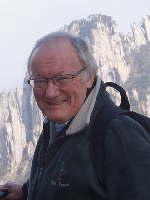 Michael Battyis Chairman of the Management Board of the Centre for Advanced Spatial Analysis (CASA) and Bartlett Professor of Planning (Emeritus) at University College London. https://www.ucl.ac.uk/bartlett/casa/prof-michael-batty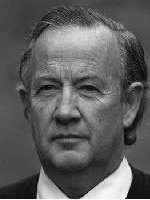 Marcial Echeniqueis Professorial Fellow of Churchill College and Emeritus Professor of Land Use and Transport Studies at the University of Cambridge. https://www.arct.cam.ac.uk/people/me15@cam.ac.uk